2nd Six Weeks	2023-2024MONDAYTUESDAYWEDNESDAYTHURSDAYFRIDAY9/259/269/279/28 Early dismissal9/29Excel: Basic Functions & FormattingProfit review5A-C,11A-DExcel: Basic Functions & FormattingProfit Test5A-C,11A-DInterviewing: PPT/Notes1A-FInterviewing: Web Research1A-FFt. Bend County Fair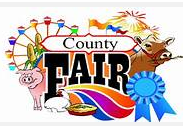 10/210/310/410/510/6Interviewing: Speed Dating Version1A-FGmetrix Excel Practice11A-DExcel: If/Then statements, patterns/gradientInventory Planning2A-C,5A-C,11A-D Excel: If/Then statements, patterns/gradientInventory Spdsht2A-C,5A-C,11A-DExcel: If/Then statements, patterns/gradientInventory Spdsht2A-C,5A-C,11A-D10/910/1010/1110/1210/13Excel: If/Then statements, patterns/gradientInventory Review2A-C,5A-C,11A-DExcel: If/Then statements, patterns/gradientInventory Review2A-C,5A-C,11A-DExcel: If/Then statements, patterns/gradientInventory Test5A-C,11A-DAustin County FairAustin County Fair10/16 Progress Report10/1710/1810/1910/20Excel: Charting Notes5A-C,11A-DExcel: Charting Practice5A-C,11A-DExcel: Charting Practice5A-C,11A-DExcel: Charting Activity5A-C,11A-DGmetrix Excel Practice11A-D10/2310/2410/2510/2610/27Excel: Charting Skittles Lab5A-C,11A-DExcel: Charting Skittles Lab5A-C,11A-DExcel: Adv. Functions and Formatting Payroll2A-C,5A-C,11A-DExcel: Adv. Functions and Formatting Payroll2A-C,5A-C,11A-DGmetrix Excel Practice11A-D10/3010/3111/111/211/3Excel: Payroll and Charting2A-C,5A-C,11A-DGmetrix Excel Practice11A-DExcel: Payroll Review2A-C,5A-C,11A-DGmetrix Excel Practice11A-DExcel: Payroll Test5A-C,11A-D